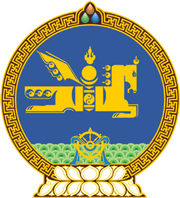 МОНГОЛ УЛСЫН ХУУЛЬ2021 оны 07 сарын 02 өдөр                                                                  Төрийн ордон, Улаанбаатар хот   ХӨДӨЛМӨРИЙН АЮУЛГҮЙ БАЙДАЛ,  ЭРҮҮЛ АХУЙН ТУХАЙ ХУУЛЬД   ӨӨРЧЛӨЛТ ОРУУЛАХ ТУХАЙ	1 дүгээр зүйл.Хөдөлмөрийн аюулгүй байдал, эрүүл ахуйн тухай хуулийн 4 дүгээр зүйлийн 4.1.1 дэх заалтын “3.1.1, 3.1.2-т” гэснийг “4.1.1, 4.1.3-т” гэж, 28 дугаар зүйлийн 28.4 дэх хэсгийн “97 дугаар зүйлд” гэснийг “125 дугаар зүйлд” гэж тус тус өөрчилсүгэй.	2 дугаар зүйл.Хөдөлмөрийн аюулгүй байдал, эрүүл ахуйн тухай хуулийн 21 дүгээр зүйлийн 21.1.9 дэх заалтыг хүчингүй болсонд тооцсугай. 3 дугаар зүйл.Энэ хуулийг Хөдөлмөрийн тухай хууль /Шинэчилсэн найруулга/ хүчин төгөлдөр болсон өдрөөс эхлэн дагаж мөрдөнө.МОНГОЛ УЛСЫНИХ ХУРЛЫН ДАРГА 				Г.ЗАНДАНШАТАР